Key MessagesWhen speaking with members of Congress or to their staff, talking to the media, bringing up a WIC issues at a town hall meeting, or promoting WIC to the general public, NWA encourages you to incorporate some of these key messages into your advocacy communications. Consistently communicating these messages will help mitigate misconceptions about WIC and hopefully integrate them into the political discourse about WIC.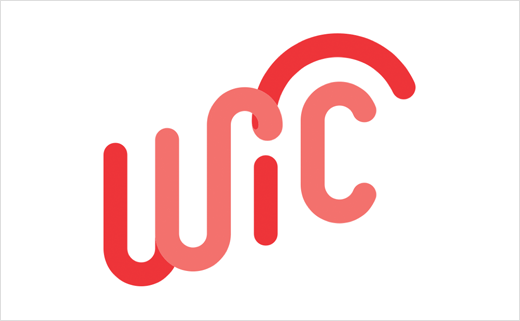 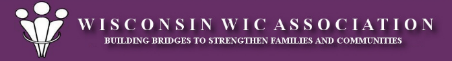 Talking PointsFour Pillars of WIC ServiceHealthy foodNutrition educationBreastfeeding supportHealthcare referralsWhat does the participant take away from their experiences with each?Positive Health OutcomesDescribe how the 4 pillars help families achieve positive outcomes:Improved health behaviorsDietsBreastfeeding ratesImproved health outcomesBirth outcomesChildren arrive at school ready-to-learnOthersHealthcare savingsCutting participants from the program will have negative consequences.Consult WIC for a Healthier America. The Role of WIC in Public Health, and other NWA Fast Sheets for more information.Healthy children and familiesDollars spend in local economiesMinimum stocking requirements improve food access for allWIC clinics are a trusted community resource and a gateway to other health and social servicesConsult WIC for a Healthier AmericaWIC supports vulnerable populations at critical times of growth and developmentKids come to school ready-to-learn with the opportunity to reach their potentialWIC helps address national public health concerns, such as obesityFewer nutrition-related illnesses and low birth weight babies save health care costsHealthier children and healthier adults mean more productive workforceWIC supports active military familiesConsult WIC for a Healthier American and WIC State ProfilesWIC food package undergoes rigorous scientific review every 10 years to meet the specific nutritional needs of mothers and childrenOver 40 years of science-based nutrition has contributed to improved health outcomesEfficient managementEffective service deliveryEntrepreneurialDollars spent in local economiesCost containmentCreative use of limited resourcesCuts would impact core program components and undermine essential outcomesTrained professionals and paraprofessional WIC staff provide tailored support to familiesTell a personal story about how WIC helps families through compassionate in-clinic careConsult WIC for a Healthier American and WIC State ProfilesHistorically bi-partisan supported and championedAdmired across political, ideological, ethnic, and socio-economic groups, and voters overwhelmingly oppose cutting funding for WICClients are thankful for the programConsult NWA Public Opinion Poll Brief and client testimonialsDeveloping Your Personal MessagesWhat is your role in the WIC Program?__________________________________Given your role and experience, which talking points can you speak most to?___________________________________________________________________________________________________________________________________________________________Write down some of the national, state, and local level statistics to support your talking points. Consult your state profile for some state level statistics.____________________________________________________________________________________________________________________________________________________________Think about any personal stories from your own experience, participants, and other colleagues about how WIC has strengthened families, is efficient/effective/entrepreneurial or is well-liked.____________________________________________________________________________________________________________________________________________________________Now that you have thought about those experiences, list those you can contact to use in your advocacy efforts.EX: Working mom breastfeeds at home with support from employer, WIC Program.________________________________________________________________________________________________________________________________________________________________________________________________________________________________________________________________________________________________________________________________________________________________________________________________________________________________________________________________________________________________________________________________________________________________________________________________________________________________________________Tailoring Your MessageLocal RepresentativesNational RepresentativesWho is your Senator?					Party affiliation?______________________________			______________________________Who is your Senator?					Party affiliation?______________________________			______________________________Who is your Congressman/woman?			Party affiliation?______________________________			______________________________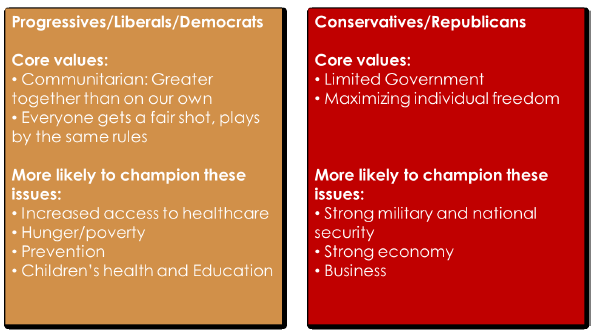 What issues are your Members of Congress most interested in?____________________________________________________________________________________________________________________________________________________________________________________________________________________________________________________________________________________________________________________________________________________________________________________________________________________________________________________________________________________How would you frame your personalized messages to your elected officials?__________________________________________________________________________________________________________________________________________________________________________________________________________________________________________________________________________________________________________________________________________________________________________________________________________________________________________________________________________________________________________________________________________________________________________________________________________________________________________________________________________________________________________________________________________________________________________________________________________________________________________________________________________________________Plan Your Advocacy OutreachNow that we have expanded your knowledge on WWA advocacy, we need you to use it, as well as the tools, to plan your own event.Complete questions in Key Message handoutChoose what type of event you will be havingOpen house, media blitz, WIC Family Appreciation Day, etc.Choose a day for your advocacy outreach eventPromotion of advocacy outreach eventNewspapers, social media, webpages, TV/radioUse any of the tools provided to aid in your eventYour WIC Voice Tool KitKey MessagesWWA Advocacy PowerpointNWA websiteWWA website Host advocacy outreach eventWhen addressing the public through social media, use one or all of the following hashtags:   		     #WICworks 		            #wiWIC